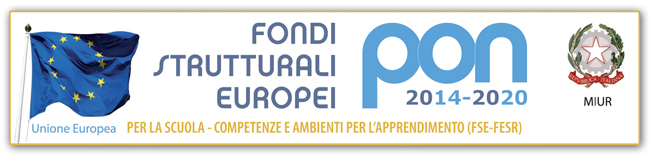 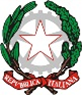 Ministero dell’ Istruzione Ufficio Scolastico Regionale per il LazioDIREZIONE VII  Circolo Didattico “M. MONTESSORI”Via S.M.Goretti, 41 -  00199  R O M A  Tel.: 86 20 83 92    Fax: 86 20 83 95e-mail:rmee00700r@istruzione.itComunicazione n. 102                                                                                                    Roma, 04 giugno 2021                                                                                                                                  AI RAPPRESENTANTI DEI GENITORI                                                                                                                                   AI DOCENTI                                                                                                                                   SITOOGGETTO: PROVVEDIMENTO DI ISOLAMENTO PRECAUZIONALESi comunica che il DdP ha disposto isolamento precauzionale per una sezione di scuola dell’infanzia del plesso di Villa Paganini, a causa della presenza di un caso sospetto covid.L'isolamento verrà sciolto con esito negativo del tampone molecolare o in caso contrario seguiranno ulteriori informazioni circa quarantena ed eventuale esecuzione di tamponi per la classe.A seguito della prevalenza sul territorio regionale di varianti del SARS COV 2 anche i docenti compresenti in aula vengono posti in isolamento precauzionale insieme agli alunni, a prescindere dalla compilazione della check list.In attesa di ulteriori indagini; come da prassi , le famiglie e gli operatori interessati sono stati informati delle procedure e sono in costante contatto con le Referenti Covid della scuola.Ulteriori disposizioni da parte del DdP  vi saranno tempestivamente comunicate.                                                                                                         Il Dirigente Scolastico                                                                                                Dott.ssa Maria Beatrice Furlani